.Start:  On Lyrics. :: Seconds: 14 :: Count: 16 :: BPM: 84RUMBA BOX, WALK, WALK, COASTER STEPWALK, WALK, SIDE ROCK CROSS, ROCK RECOVER, BEHIND SIDE CROSSTag: Here During Wall 5 - Restart 2 After Tag During Wall 5 (facing 9:00)ROCK RECOVER, BEHIND ¼ STEP, STEP KICK, COASTER STEPSTEP LOCK STEP, STEP, PIVOT, STEP, SIDE & SIDE & HEEL & HEELWALKS FORWARD MAKING ¾ TURN LEFT, JAZZ BOXRestart 1  During Wall 2 (facing 3:00)ROCK RECOVER, ½ TRIPLE TURN, ROCK RECOVER, ¼ SAILOR TURNDance Ends Here Wall 7 - To Finish Facing 12:00Replace Counts 47&48 (¼ Sailor Turn) with ½ or 1½ Triple Turn LeftSTART AGAINRestart 1:  Wall 2 after count 40Restart 2: Wall 5 after 4 count TagTag:  Wall 5 After Count 12(JAZZ BOX CROSS)Contact: Website: http://www.alanbirchall.com - Email: jacqui@nulinedance.comLiving In The Moment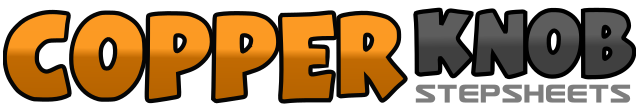 .......Count:48Wall:4Level:Improver.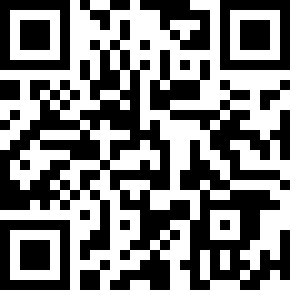 Choreographer:Jacqui Jax (UK) - July 2012Jacqui Jax (UK) - July 2012Jacqui Jax (UK) - July 2012Jacqui Jax (UK) - July 2012Jacqui Jax (UK) - July 2012.Music:Living In the Moment - Jason Mraz : (CD: Love Is A Four Letter Word)Living In the Moment - Jason Mraz : (CD: Love Is A Four Letter Word)Living In the Moment - Jason Mraz : (CD: Love Is A Four Letter Word)Living In the Moment - Jason Mraz : (CD: Love Is A Four Letter Word)Living In the Moment - Jason Mraz : (CD: Love Is A Four Letter Word)........1&2Step right to right, step left by right, step forward right3&4Step left to left, step right by left, step back left5-6Step back right, step back left7&8Step back right, step left by right, step forward right9-10Step forward left, step forward right11&12Rock left to left, recover onto right, cross left over right13-14Rock right to right, recover onto left15&16Step right behind left, step left to left, cross right over left17-18Rock left to left, recover on right19&20Step left behind right, making ¼ turn right step forward right, step forward left     3:0021-22Step forward right, kick left forward23&24Step back left, step right by left, step forward left25&26Step forward right, step left behind right, step forward right27&28Step forward left, pivot ½ turn right, step forward left     9:0029&30&Touch right to right, step right by left, touch left to left, step left by right,31&32&Touch right heel forward, step right by left, touch left heel forward, step left by right33-34Step forward right, step forward left35-36Step forward right, step forward left     12:0037-38Cross right over left, step back left39-40Step right to right, step forward left41-42Rock forward onto right, recover onto left43&44Make ½ turn right stepping right left right   6:0045-46Rock forward onto left, recover onto right47&48Sweep left around right making ¼ turn left, step left behind right, step right to right, step forward left     3:001-4Cross right over left, step back onto left, step right to right, cross left over right